Eastside Life Church – February 28, 2015Can’t we all just get along – Part 2Text: 1 Peter 3:15b and always be ready to give a defense to everyone who asks you a reason for the hope that is in you, with meekness and fear;The neighborhood is changingCan’t we just settle for some level of commonality and all get along?Isn’t it simply all about_______?Love must be defined by God Himself – I John 4:7-11           -It has to do with Him sending Jesus to the cross on our behalf.           -His love for us, not our love for Him is the measure!John 1:12 But as many as received Him, to them He gave the right to become children of God, to those who believe in His name:Intolerant tolerance Not _________ loved Jesus, nor will they you.John 15:18-20“If the world hates you, remember that it hated me first. The world would love you as one of its own if you belonged to it, but you are no longer part of the world. I chose you to come out of the world, so it hates you. Do you remember what I told you? ‘A slave is not greater than the master.’ Since they persecuted me, naturally they will persecute you. And if they had listened to me, they would listen to you.” Postmodern narrative: ‘If you love someone, you must accept everything they practice and believe’.‘If you believe that a certain lifestyle is immoral, this means you ‘hate’ the individuals who practice those lifestyles’.His inclusive love accepts the sinner but deals with transformation.God’s plan for all mankind: Eg. of Pentecost – Acts 2:1-11Notes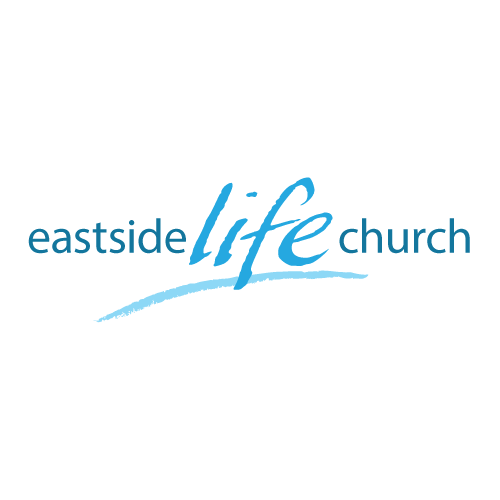 